OBOJI  KRUGOVE  U  KOJIMA  JE  NAPISAN  BROJ  1.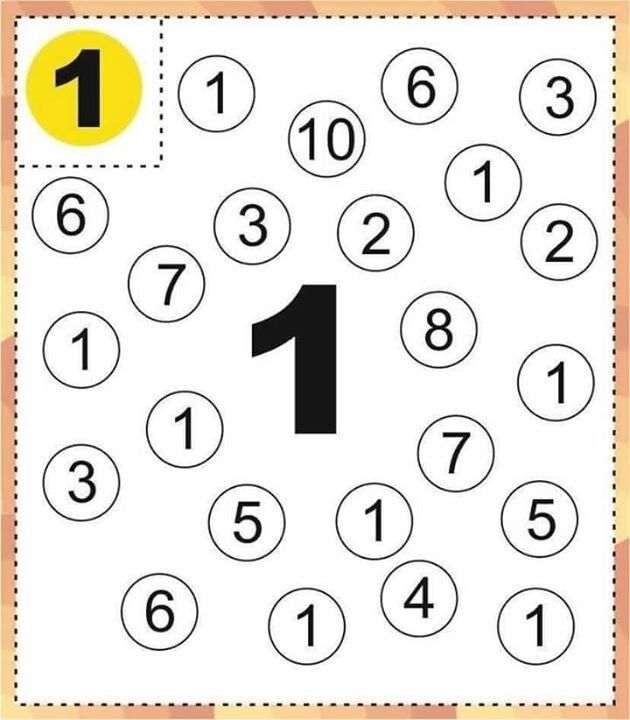 